	MULTI PURPOSE PARENTAL CONSENT FORM 12.01	Terrace Row Presbyterian Church, Coleraine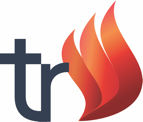 Anything written on this form will be held in confidence. The leaders need to know these details to meet the specific needs of your child.I give permission for my child to attend the organisations which I have marked above at their usual meeting places and participate in all their activities.In the event of illness or accident, having parental responsibility for the above-named child, I give permission for first aid to be administered where considered necessary by a first aider, if available, or medical treatment to be administered by a suitably qualified medical practitioner.In the event of a medical emergency, leaders will endeavour to contact you as soon as possible using the contact telephone numbers given.I will inform the leaders of any important changes to my child’s health, medication or needs and also of any changes to our address or to any of the phone numbers given.Parent and young person, please sign the agreements below.If a parent thinks their child is too young for these to be applicable please leave blank.Electronic Devices Contract  (Computer/Tablets/ Mobile Phones)I will only use the electronic device with the permission of a leader or helper.I will only use websites and programmes that a leader or helper has chosen or approved.I will not go on social networking sites or chat rooms.I will only log on using my own login and password.I will not share my password with others.I will only send emails, attachments or texts that are polite and friendly and not use rude language.I will not take photographs, videos or other recordings without permission of a leader.I will not share personal information with other people over the internet.I will not view, show or distribute inappropriate material.If I come across anything I am uncomfortable with on an electronic device I will tell an adult.Code of ConductAs members of this organisation we will:Respect our leaders and helpers.Respect the views and feelings of other members.Respect the right of every member to express their views.Respect the right of every member to be heard/listened to.Respect leaders’ and helpers’ and other members’ personal privacy and property.Take care of equipment and property.Not engage in any of the following activities or behaviour:Consumption of alcohol, the use of drugs and smoking during organisation activities within the confines of the organisation building or otherwise.Physical abuse of other members, leaders and helpers.Verbal abuse including “put downs” of other club members and leaders and helpers, either directly or electronically e.g. mobile phones, chat rooms etc.Destruction or damage of property or equipment.When implementing the code of conduct, leaders need to be insistent, consistent and persistent.Please tick on the RIGHT those organisations attended by your childPlease tick on the RIGHT those organisations attended by your childPlease tick on the RIGHT those organisations attended by your childPlease tick on the RIGHT those organisations attended by your childPlease tick on the RIGHT those organisations attended by your childPlease tick on the RIGHT those organisations attended by your childPlease tick on the RIGHT those organisations attended by your childPlease tick on the RIGHT those organisations attended by your child    Boys’ BrigadeJ ClubIgniteGirls’ BrigadeCrècheThe MixHoliday Bible ClubYouth WeekMentoring CHILD’S FULL NAME:CHILD’S FULL NAME:D.O.B.Name by which he/she is usually known:Name by which he/she is usually known:Name by which he/she is usually known:Address:Name of Parent/Guardian to be contacted:Name of Parent/Guardian to be contacted:Phone number where I can be contacted in an emergencyHome:                                                                       Mobile:Phone number where I can be contacted in an emergencyHome:                                                                       Mobile:Phone number where I can be contacted in an emergencyHome:                                                                       Mobile:Second contact’s Name:Second contact’s Name:Second contact’s Name:Relationship to Child:Relationship to Child:Relationship to Child:Phone No (including code):Phone No (including code):Phone No (including code):Please indicate medical conditions, additional needs, allergies or dietary requirements relevant to your child, any medication being taken and anything else that would be helpful for the leaders to know about.Please indicate medical conditions, additional needs, allergies or dietary requirements relevant to your child, any medication being taken and anything else that would be helpful for the leaders to know about.Please indicate medical conditions, additional needs, allergies or dietary requirements relevant to your child, any medication being taken and anything else that would be helpful for the leaders to know about.Do you give permission for nappy- changing and general toileting to be carried out by crèche leaders on your child?                                                                         YES  󠇯󠇯                      NO  󠇯󠇯  Do you give permission for nappy- changing and general toileting to be carried out by crèche leaders on your child?                                                                         YES  󠇯󠇯                      NO  󠇯󠇯  Do you give permission for nappy- changing and general toileting to be carried out by crèche leaders on your child?                                                                         YES  󠇯󠇯                      NO  󠇯󠇯  Do you give permission for photographs/video to be taken of your child and used for church purposes? e.g. PowerPoint display in church service (tick as appropriate)                                                     YES  󠇯󠇯                      NO󠇯  󠇯󠇯Do you give permission for photographs/video to be taken of your child and posted on the Church Website, Church Facebook Page or Instagram? (Tick as appropriate)                                                     YES  󠇯󠇯                      NO  󠇯󠇯 *Please delete any social media  from the above list for which you do not give permission. Do you give permission for photographs/video to be taken of your child and used for church purposes? e.g. PowerPoint display in church service (tick as appropriate)                                                     YES  󠇯󠇯                      NO󠇯  󠇯󠇯Do you give permission for photographs/video to be taken of your child and posted on the Church Website, Church Facebook Page or Instagram? (Tick as appropriate)                                                     YES  󠇯󠇯                      NO  󠇯󠇯 *Please delete any social media  from the above list for which you do not give permission. Do you give permission for photographs/video to be taken of your child and used for church purposes? e.g. PowerPoint display in church service (tick as appropriate)                                                     YES  󠇯󠇯                      NO󠇯  󠇯󠇯Do you give permission for photographs/video to be taken of your child and posted on the Church Website, Church Facebook Page or Instagram? (Tick as appropriate)                                                     YES  󠇯󠇯                      NO  󠇯󠇯 *Please delete any social media  from the above list for which you do not give permission. I confirm that the above details are correct to the best of my knowledge.I confirm that the above details are correct to the best of my knowledge.Signature                                                                   Parent/Guardian DateI agree to keep these agreements.Signed:                                                                                   (Child)I have read through these agreements with my child and agree to these safety restrictions.Signed:                                                                                                   (Parent/Carer)